AY24 (Cierre 26/06/2020 $ 3.985)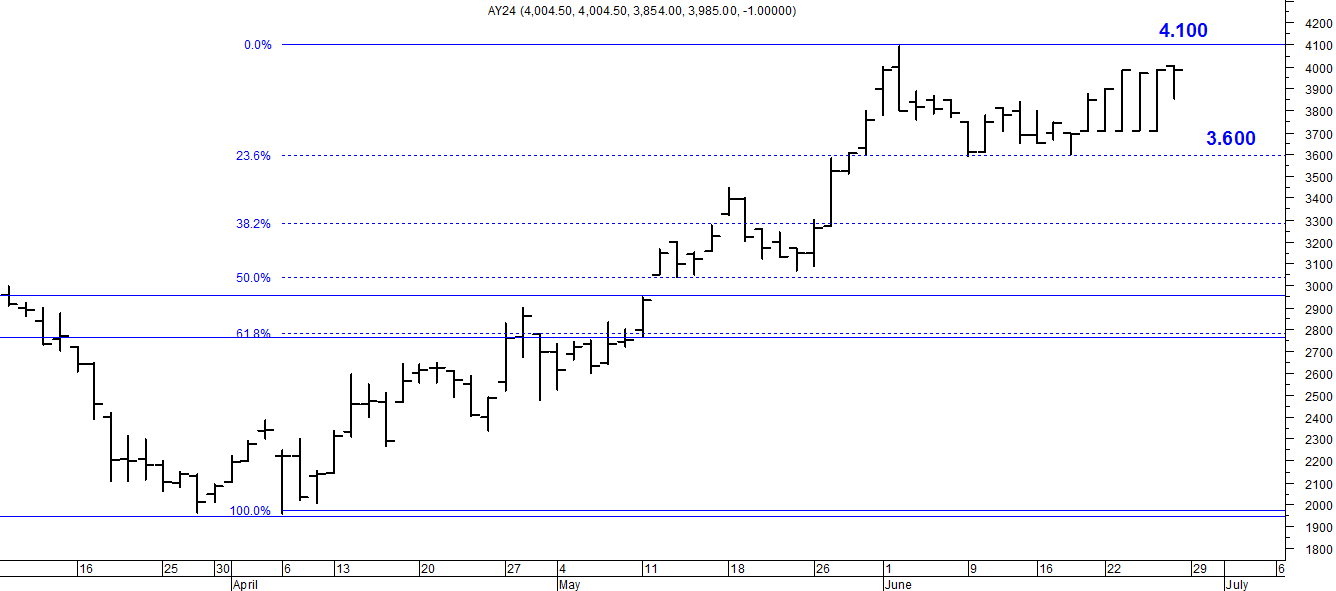 A la baja soporte en $ 3.600.A la suba resistencia en $ 4.100.AY24D (Cierre 26/06/2020 u$s 35.15)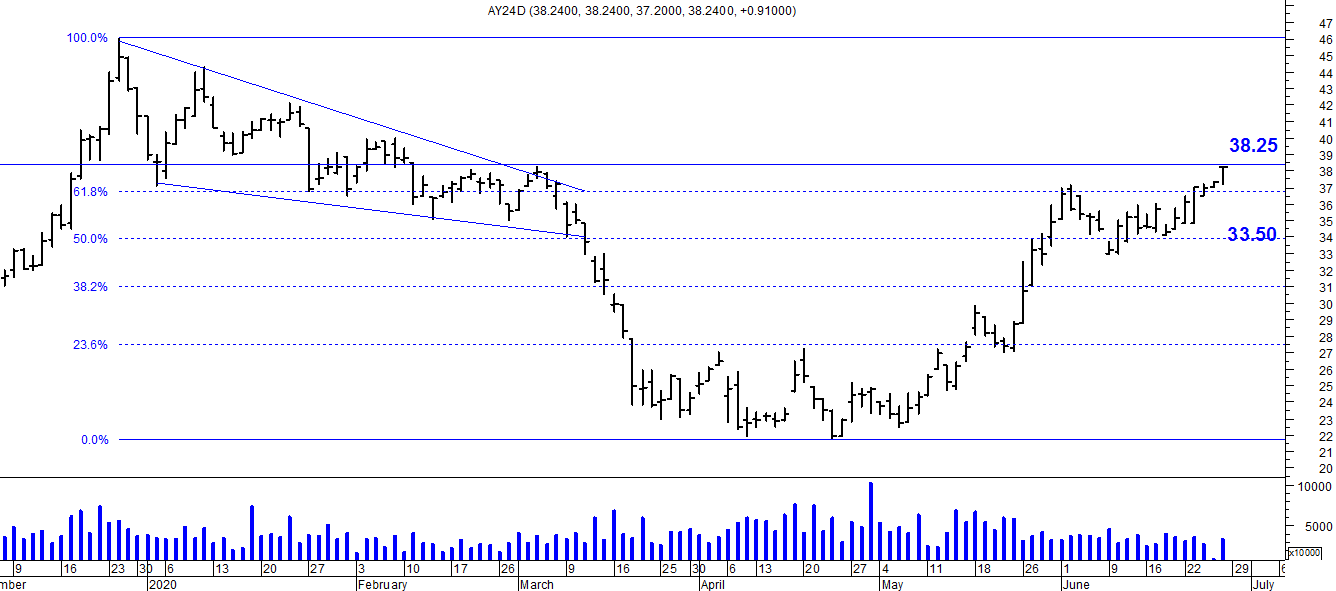 Resistencia us$ 38.25.Soporte en us$ 33.50.DICA (Cierre 26/06/2020 $ 5.720,00)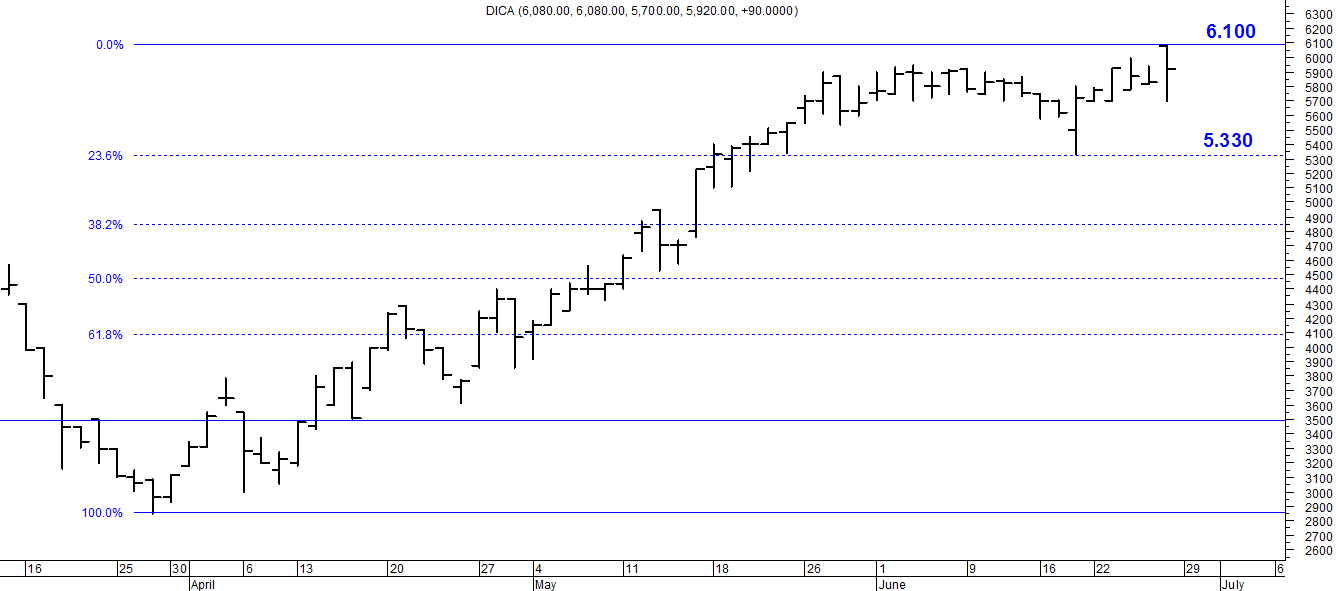 Soporte en $ 5.330.Resistencia $ 6.1000.DICAD (Cierre 26/06/2020 us$ 56.00)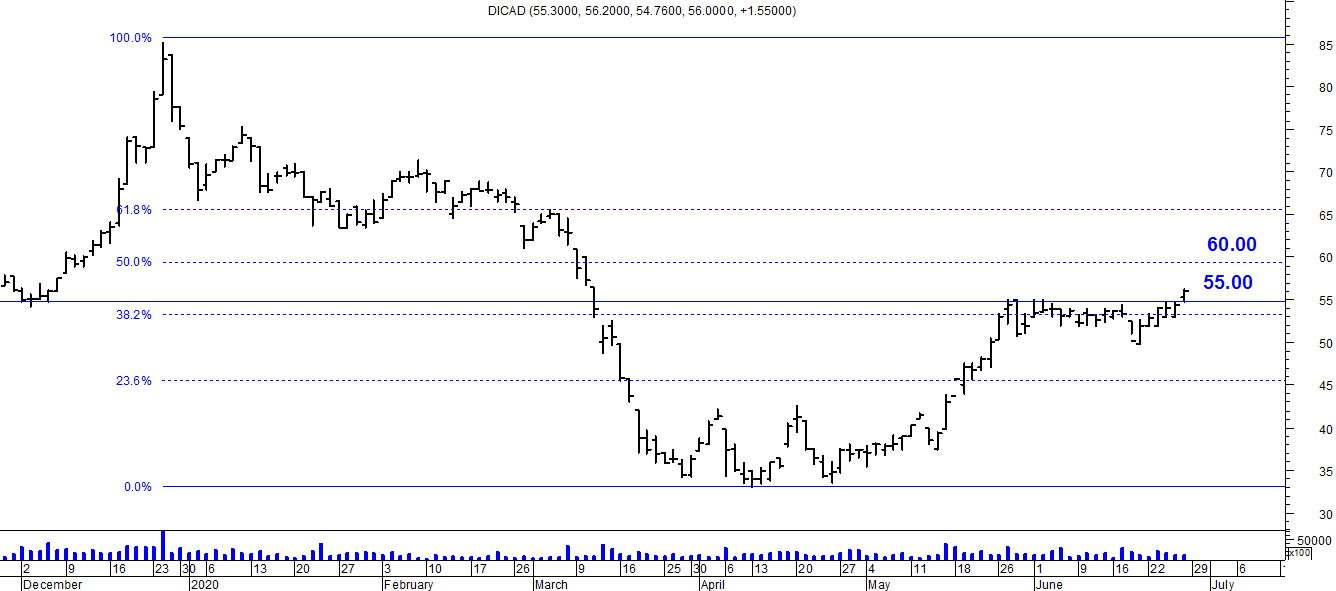 Resistencia us$ 60.00.Soporte en us$ 55.00.